WENN NEINWENN JAPROJEKTSPEZIFISCHE FRAGEN:WENN JA, WERDEN DIE FRAGEN AB 1.1 WIEDERHOLT (Insgesamt maximal 3 Mal). WENN NEIN  WEITER ZU THIRD MISSION SPEZIFISCHE FRAGEN.GENERAL QUESTIONS REGARDING THE THIRD MISSION:Seite 1 Welcome to the university-wide survey of Third Mission activities (since 2017)The aim of this survey is to obtain a comprehensive picture of research-based social participation by members of the university. Furthermore, we want to raise the visibility of these contributions throughout the university. Please remember: You all engage in many important activities! However, this survey is about activities that meet very specific criteria.How are Third Mission activities defined? In consultation with the rectorate, four essential criteria for Third Mission activities at the University of Vienna have been defined: A Third Mission activity(1) is based on one’s own research, is 
(2) relevant to society and/or the economy, promotes 
(3) networking (primarily with societal and/or economic actors but also between activities and internationally), and should 
(4) be future-oriented and geared towards sustainability. Third Mission activities should meet Criteria 1-3 in all cases. Future orientation and sustainability are not necessary criteria; however, they should at least be aspired to. Selected good practice examples of Third Mission activities from a former online survey – classified according to the dimensions Social & societal Transfer, Knowledge Transfer, and Technology Transfer – are available at the Third Mission website.  The following activities will not be covered by the survey – despite being important elements of the Third Mission – since they are already anchored at an institutional level and thus well-known: continuing education (Postgraduate Center), alumni work, start-ups (u:start, INiTS, Research Services – Transfer Office), media work and public relations (Corporate Communications) as well as contributions to the Children’s University (Kinderuni).Questions marked with a red star* are mandatory to answer in order to continue with the survey. The survey provides the opportunity to describe up to three Third Mission activities. Data privacyHave you in the past or are you currently engaged in Third Mission activities that meet the criteria described above?*           Yes          No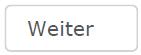 Seite 2 If you are planning to implement Third Mission activities in the future, here you have the opportunity to indicate your contact details and keywords describing your research foci.Name: Email address: Description of planned Third Mission activity:Keywords (3-5): Seite 31THANK YOU VERY MUCH FOR TAKING PART IN THIS SURVEY!If you have any questions, please contact us under thirdmission@univie.ac.atSeite 3On the following pages, we will ask you to describe your Third Mission activities in accordance with the following aspects: Name and aim(s) of the activityProject lead(s)Cooperation partners (indicator of networking) Description of the activity (please indicate how the activity is based on your research and the activity’s relevance to society and/or the economy)Results/impact Future orientation & sustainabilityQuality assurance/achievement of objectives (considerations on this)References to homepage/publications (1-2 most important ones)Your descriptions will be used to assess your project(s) for fit with the criteria for Third Mission activities (research-based, networking, economic/societal relevance, and sustainability & future orientation).Please describe your activities in a way that is comprehensible for persons inexperienced with the subject at hand. Examples of Third Mission activities at the University of Vienna are available on the Third Mission website. Importantly, each activity should only be described once within this survey. Thus, we ask you to please coordinate with your cooperation partners at the University of Vienna (if any) about who will submit a description of the respective activity in this survey. The primary project lead (principal investigator) should be involved in all cases. 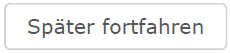 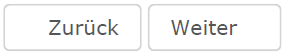 Seite 4Please describe your Third Mission activity below. If you are conducting or have conducted more than one Third Mission activity, you have the possibility to specify additional Third Mission activities (up to three activities) over the course of the questionnaire.1.1 Title of the Third Mission activity* Please provide an informative title for the Third Mission activity that will be described here. This is not necessarily the official project title. ___1.2 Aims of the Third Mission activity* Please describe the primary aims of the Third Mission activity in 1-3 sentences. Examples of descriptions of aims of Third Mission activities at the University of Vienna are available here. Seite 52. Project lead(s) for Third Mission Activity X*Please indicate the project lead(s) (principal investigator/s) at the University of Vienna, including their positions and academic titles: Name: ___ Position: ___Title: ___Name: ___ Position: ___Title: ___Name: ___ Position: ___Title: ___       …..Please indicate a contact person for this Third Mission activity (including contact information):*Name: ____Email address: ____Seite 63. Cooperation partner(s) for Third Mission Activity X (indicator for networking)Please indicate cooperation partners for this Third Mission activity outside the university sector; e.g., alumni, the private sector (company names not required, industry is sufficient), institutions, NGOs, public service providers, practitioners etc.*If there are no external cooperation partners, please enter "none" in this field._________…If applicable, please indicate additional cooperation partners from the scientific/research field of the Third Mission activity (external partners from other universities and internal partners at the University of Vienna). *If there are no cooperation partners from the scientific/research field, please enter “none” in this field._________…Seite 74. Description of Third Mission Activity X 4.1 At which faculty/centre/institute/research group was/is the Third Mission activity (being) implemented?*___4.2 During which timeframe was/is the Third Mission activity (being) conducted?*Starting date: ___(Expected) end date: ___4.3 How is this Third Mission activity funded?*□ No financial support □ Funding through (e.g. funds, cooperation with businesses, etc.): _________4.4 Please provide a short description of the Third Mission activity.*The description should include (if applicable) target group, number of subjects/samples, place/s of implementation, approach, activities, method of implementation, etc. Examples of descriptions of Third Mission activities at the University of Vienna are available here.  4.5 Please briefly describe to what extent this Third Mission activity is based on your own research*4.6 Please briefly describe the social and economic relevance of the Third Mission activity*4.7 Is the Third Mission activity integrated into your academic teaching and/or the curriculum (ECTS awarded)?*           Yes           NoIf yes, please indicate how it is integrated (e.g. link from the course catalogue): ___ Seite 85. Results and impact of Third Mission Activity XPlease describe the results and impact of the Third Mission activity (particularly regarding the impact on society and/or the economy).*       Please explicitly describe the transfer aspect of the activity in 2-3 sentences.*Examples of descriptions of the results and impact of Third Mission activities are available here.Seite 96. Future orientation & sustainability of Third Mission Activity XPlease describe whether and to what extent you are seeking to achieve sustainable and future-oriented effects over and above short-term impact.*Examples of descriptions of the sustainability & future orientation of Third Mission activities at the University of Vienna are available here.Seite 107. Achievement of objectives of Third Mission Activity XPlease describe in 2-3 sentences whether and how the achievement of this activity’s objectives was/is (being) verified. If no objectives have been verified yet, please describe how you plan to examine the achievement of objectives.*Have you implemented / will you implement measures to sustain this Third Mission activity over the long term and/or expand it?*           Yes           NoIf yes, what measures?Examples of descriptions of the achievement of objectives are available here.Seite 117. References to website/publications related to Third Mission Activity XHow is this Third Mission activity being made visible?*e.g., website, course catalogue, publications, media, public relations, awards etc. ____Please report (if available) web link/s and 1-2 key publications for this Third Mission activity. Link(s):Publication(s): Please indicate 3-5 keywords for the Third Mission activity you described above:*Seite 12Structure of Third Mission activities at the University of Vienna Under which dimension would you primarily classify Third Mission Activity X described above? Please move your mouse pointer over the respective dimension for a more detailed description.*□ Social Transfer□ Knowledge Transfer □ Technology Transfer□ The Third Mission activity cannot be categorized into one of these dimensions. If the Third Mission activity cannot be categorized into one of the three dimensions, please indicate a dimension that would be suitable in your view: ___Examples for the classification of Third Mission activities at the University of Vienna are available on the Third Mission website.Seite 13Have you already implemented or are you currently implementing Third Mission activities with a different orientation than the activity/activities you have already described, and which meet the criteria of being research-based, relevant to society/the economy, promote networking, and are future-oriented & sustainable?*           Yes          NoSeite 30From your perspective, what conditions are conducive for implementing Third Mission activities?Also keep in mind your experiences with the Third Mission activities described above. From your perspective, what are (potential) barriers to engaging in Third Mission activities? Also keep in mind your experiences with the Third Mission activities described above. Seite 31THANK YOU VERY MUCH FOR TAKING PART IN THIS SURVEY!If you have any questions, please contact us under thirdmission@univie.ac.at